Сведения об учете регистрации физических лиц в качестве  плательщиков налога на профессиональный доход («САМОЗАНЯТЫЕ»)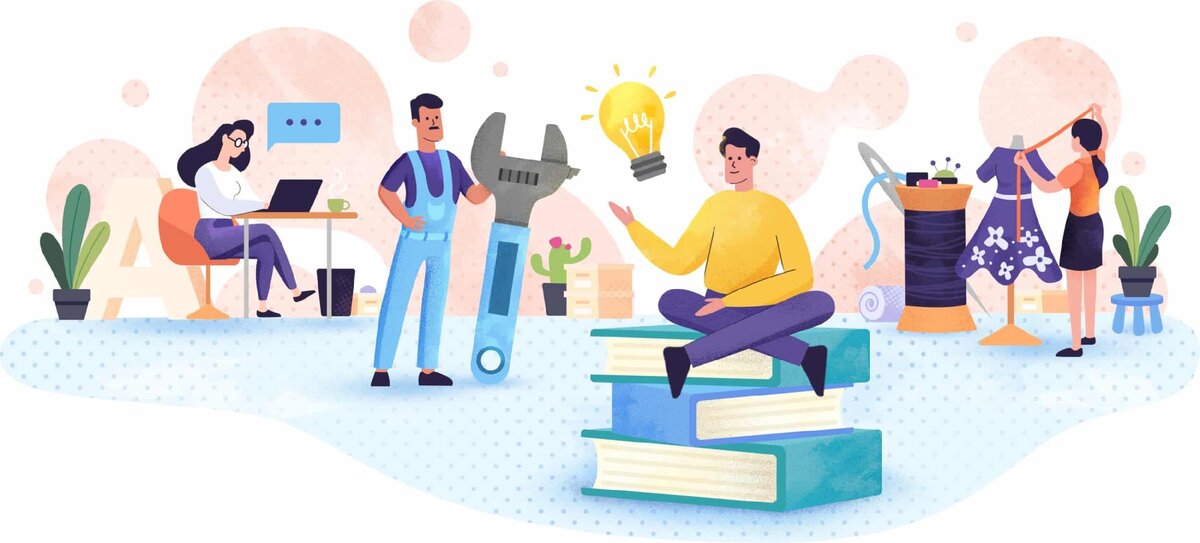 